  SVEUČILIŠTE U ZAGREBU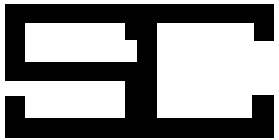   STUDENTSKI CENTAR U ZAGREBUIZMJENA FINANCIJSKOG PLANASTUDENTSKOG CENTRA U ZAGREBU ZA 2018. GODINUZagreb, 14. prosinca 2018.                                                                                          Za Studentski centar u Zagrebu                                                                                                                                                   Sanacijski upravitelj                                                                                                                                                  mr. sc. Mirko BošnjakRačunRačunNazivPlan za 2018.Izmjene plana 2018. 
povećanje/smanjenjeIzmjene plana 2018. 
povećanje/smanjenjeNovi plan za 2018.RačunRačunNazivPlan za 2018.povećanjesmanjenjeNovi plan za 2018.PRIHODIPRIHODIPRIHODIPRIHODIPRIHODIPRIHODIPRIHODI31Prihodi od prodaje roba i pružanja usluga 82.646.000 0 - 4.687.36077.958.640311Prihodi od prodaje roba i pružanja usluga 82.646.000 0 - 4.687.36077.958.64032Prihodi od članarina i članskih doprinosa55.807.840 4.091.4600 59.899.300321Prihodi od članarina i članskih doprinosa55.807.840 4.091.460059.899.30033Prihodi po posebnim propisima79.839.075 0 - 689.56079.149.515331Prihodi po posebnim propisima79.839.075 0 - 689.56079.149.51534Prihodi od imovine1.800.000 41.410- 680.4101.161.000341Prihodi od financijske imovine1.044.000 0 - 680.410363.590342Prihodi od nefinancijske imovine   756.000 41.4100797.41035Prihodi od donacija9.179.820 1.051.830-212.51010.019.140351Prihodi od donacija iz proračuna0 0 0 0 352Prihodi od inozemnih vlada i međ. organizacija07.45007.450353Prihodi od trg. društava i ostalih pravnih osoba320.820 0 - 212.510108.310355Ostali prihodi od donacija8.859.000 1.044.3800 9.903.38036Ostali  prihodi360.000 172.255-72.030460.225361Prihodi od naknada šteta i refundacija150.000 0 -72.03077.970362Prihodi od prodaje dugotrajne imovine0 24.6350 24.635363Ostali nespomenuti prihodi210.000 147.6200 357.620 37Prihodi od povezanih neprofitnih organizacija 0 0 0 0 371Prihodi od povezanih neprofitnih organizacija 0 0 0 0 UKUPNO PRIHODIUKUPNO PRIHODIUKUPNO PRIHODI229.632.735 5.356.955-6.341.870228.647.820RačunRačunNazivPlan za 2018.Izmjene i dopune  
povećanje/smanjenjeIzmjene i dopune  
povećanje/smanjenjeNovi plan za 2018.RačunRačunNazivPlan za 2018.povećanjesmanjenjeNovi plan za 2018.RASHODIRASHODIRASHODIRASHODIRASHODIRASHODIRASHODI41Rashodi za radnike91.925.000 837.8600 92.762.860411Plaće75.815.000 608.6500 76.423.650412Ostali rashodi za radnike3.350.000 57.2100 3.407.210413Doprinosi na plaće12.760.000 172.0000 12.932.00042Materijalni rashodi111.778.000 19.000 -3.630.400108.166.600421Naknade troškova zaposlenima6.160.000 0 -166.0005.994.000423Naknade volonterima0 19.0000 19.000425Rashodi za usluge32.244.000 0 -514.00031.730.000426Rashodi za materijal i energiju73.216.000 0 - 2.926.00070.290.000429Ostali nespomenuti materijalni rashodi 158.000 0 -24.400133.60043Rashodi amortizacije11.704.816 878.4340 12.583.250431Amortizacija11.704.816 878.4340 12.583.25044Financijski rashodi1.890.000 0-940.000950.000 443Ostali financijski rashodi1.890.000 0 -940.000950.00045Donacije5.000 26.8000 31.800451Tekuće donacije5.000 26.8000 31.80046Ostali rashodi1.220.000  959.300 0 2.179.300461Kazne, penali i naknade šteta300.000  128.800 0 428.800462Ostali nespomenuti rashodi920.000  830.500 01.750.500 47Rashodi financiranja povezanih neprofitnih org.0  0 0 0UKUPNO RASHODIUKUPNO RASHODIUKUPNO RASHODI218.522.816 2.721.394-4.570.400216.673.810RačunNazivPlan za 2018.Izmjene i dopune  
povećanje/smanjenjeIzmjene i dopune  
povećanje/smanjenjeUKUPNONovi plan za 2018.RačunNazivpovećanjesmanjenjeUKUPNONovi plan za 2018.REZULTAT POSLOVANJAREZULTAT POSLOVANJAREZULTAT POSLOVANJAREZULTAT POSLOVANJAREZULTAT POSLOVANJAREZULTAT POSLOVANJAREZULTAT POSLOVANJAPLANIRANI VIŠAK PRIHODA 2018.PLANIRANI VIŠAK PRIHODA 2018.11.109.9202.635.560-1.771.47011.974.01011.974.010PRENESENI VIŠAK PRIHODA IZ PRETHODNIH GODINAPRENESENI VIŠAK PRIHODA IZ PRETHODNIH GODINA0 0 0 32.937.0070 